Catholic Diocese of Auckland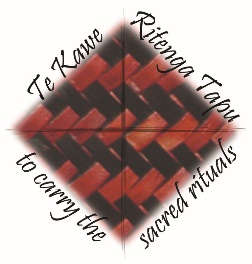 Liturgy Centre – Te Kawe Ritenga TapuMusic Suggestions for January 3rd – January 31st Year B: The Epiphany – 4th OrdinaryCatholic Diocese of AucklandLiturgy Centre – Te Kawe Ritenga TapuMusic Suggestions for January 3rd – January 31st Year B: The Epiphany – 4th OrdinaryCatholic Diocese of AucklandLiturgy Centre – Te Kawe Ritenga TapuMusic Suggestions for January 3rd – January 31st Year B: The Epiphany – 4th OrdinaryCatholic Diocese of AucklandLiturgy Centre – Te Kawe Ritenga TapuMusic Suggestions for January 3rd – January 31st Year B: The Epiphany – 4th OrdinaryCatholic Diocese of AucklandLiturgy Centre – Te Kawe Ritenga TapuMusic Suggestions for January 3rd – January 31st Year B: The Epiphany – 4th OrdinaryKaupapa Māori – Māori Dimension: Included in the terms of reference for the National Liturgy Office is “ensure the distinctive identity of the Catholic Church in Aotearoa New Zealand with its Māori dimension is present in the liturgy.” (NZCBC’s Terms of Reference for NLO 2015 1.2b.) Kaupapa Māori has been written to support this initiative. The 4th dimension of Kaupapa Māori, is Māori music, and the first priority it lists is to promote the use of Māori music where appropriate. Consider using a waiata (Māori song) listed below, in your parish over the next few weeks. Remember to give your people support to learn it.The Psalmist: “The psalmist, or cantor of the psalm, proclaims the Responsorial Psalm after the first reading and leads the gathered assembly in singing the refrain. The psalmist may also, when necessary, intone the Gospel Acclamation and verse.” Sing to The Lord; Music in Divine Worship: para 34National Liturgy Office: https://www.nlo.org.nz/Marian hymns can be used appropriately at the end of Mass, but not during Mass unless the day is a Marian feast Day.Suggested Mass Settings: In principle, select one mass setting and use it consistently for the parts of the Mass throughout a Liturgical Season. As the season of Ordinary time is very long, you might find it appropriate to use a different mass setting at times, though still important to use the mass setting in its entirety (i.e. the Gloria, Holy Holy, Memorial Acclamation etc. should be from the same musical setting).Suggested Mass Settings: In principle, select one mass setting and use it consistently for the parts of the Mass throughout a Liturgical Season. As the season of Ordinary time is very long, you might find it appropriate to use a different mass setting at times, though still important to use the mass setting in its entirety (i.e. the Gloria, Holy Holy, Memorial Acclamation etc. should be from the same musical setting).Suggested Mass Settings: In principle, select one mass setting and use it consistently for the parts of the Mass throughout a Liturgical Season. As the season of Ordinary time is very long, you might find it appropriate to use a different mass setting at times, though still important to use the mass setting in its entirety (i.e. the Gloria, Holy Holy, Memorial Acclamation etc. should be from the same musical setting).Suggested Mass Settings: In principle, select one mass setting and use it consistently for the parts of the Mass throughout a Liturgical Season. As the season of Ordinary time is very long, you might find it appropriate to use a different mass setting at times, though still important to use the mass setting in its entirety (i.e. the Gloria, Holy Holy, Memorial Acclamation etc. should be from the same musical setting).Suggested Mass Settings: In principle, select one mass setting and use it consistently for the parts of the Mass throughout a Liturgical Season. As the season of Ordinary time is very long, you might find it appropriate to use a different mass setting at times, though still important to use the mass setting in its entirety (i.e. the Gloria, Holy Holy, Memorial Acclamation etc. should be from the same musical setting).NZ Mass SettingsTrilingual chants of the Roman Missal - ICELMass of St Therese – Douglas MewsTe Miha MaoriMary Queen of Peace – Maria GuzzoHopetoun Mass – Chris SkinnerNZ Mass SettingsTrilingual chants of the Roman Missal - ICELMass of St Therese – Douglas MewsTe Miha MaoriMary Queen of Peace – Maria GuzzoHopetoun Mass – Chris SkinnerNZ Mass SettingsTrilingual chants of the Roman Missal - ICELMass of St Therese – Douglas MewsTe Miha MaoriMary Queen of Peace – Maria GuzzoHopetoun Mass – Chris SkinnerNZ Mass SettingsTrilingual chants of the Roman Missal - ICELMass of St Therese – Douglas MewsTe Miha MaoriMary Queen of Peace – Maria GuzzoHopetoun Mass – Chris SkinnerMass of St Francis – Paul Taylor (Australia)Mass of Creation – Marty Haugen (USA)Mass of Light – David Haas (USA)Mass of Joy and Peace – Tony Alonso (USA)Mass of Christ the Saviour – Dan Schutte (USA)Heritage Mass – Owen Alstott (England) Abbreviations - Copyright licensing groups OL – One Licence,  CCLI Christian Copyright Licensing Inc.  PD – Public DomainPublications SP-Sing Praise, AOV-As One Voice, STTL- Sing to The Lord, GA - Gather Australia, AA – Alleluia Aotearoa, KKM – Ko Ngā Karakia o Te Miha me Ngā Hīmene, COC Carol our Christmas (NZ), CWC2 Catholic Worship Book 2 Abbreviations - Copyright licensing groups OL – One Licence,  CCLI Christian Copyright Licensing Inc.  PD – Public DomainPublications SP-Sing Praise, AOV-As One Voice, STTL- Sing to The Lord, GA - Gather Australia, AA – Alleluia Aotearoa, KKM – Ko Ngā Karakia o Te Miha me Ngā Hīmene, COC Carol our Christmas (NZ), CWC2 Catholic Worship Book 2 Abbreviations - Copyright licensing groups OL – One Licence,  CCLI Christian Copyright Licensing Inc.  PD – Public DomainPublications SP-Sing Praise, AOV-As One Voice, STTL- Sing to The Lord, GA - Gather Australia, AA – Alleluia Aotearoa, KKM – Ko Ngā Karakia o Te Miha me Ngā Hīmene, COC Carol our Christmas (NZ), CWC2 Catholic Worship Book 2 Abbreviations - Copyright licensing groups OL – One Licence,  CCLI Christian Copyright Licensing Inc.  PD – Public DomainPublications SP-Sing Praise, AOV-As One Voice, STTL- Sing to The Lord, GA - Gather Australia, AA – Alleluia Aotearoa, KKM – Ko Ngā Karakia o Te Miha me Ngā Hīmene, COC Carol our Christmas (NZ), CWC2 Catholic Worship Book 2 Abbreviations - Copyright licensing groups OL – One Licence,  CCLI Christian Copyright Licensing Inc.  PD – Public DomainPublications SP-Sing Praise, AOV-As One Voice, STTL- Sing to The Lord, GA - Gather Australia, AA – Alleluia Aotearoa, KKM – Ko Ngā Karakia o Te Miha me Ngā Hīmene, COC Carol our Christmas (NZ), CWC2 Catholic Worship Book 2Epiphany January 3rd Entrance Antiphon Behold, the lord, the mighty one has come; and kingship is in his grasp and power and dominion.Communion AntiphonWe have seen his star in the East, and have come with gifts to adore the Lord.Isaiah 60:1-6Arise, shine, for your light has come, and the glory of the Lord has risen upon you!Psalm 72Lord, every nation on earth will adore you.Ephesians 3:2-3,5-6Surely you have already heard of the commission of God’s grace that was given me for you, and how the mystery was made known to me by revelation. Matthew 2:1-12In the time of King Herod, after Jesus was born in Bethlehem of Judea, wise men from the East came to Jerusalem, asking, ‘Where is the child who has been born king of the Jews.’He Hōnore by Nape WaakaKa Waiata by Richard Puanaki, Ngā Hīmene 158Ko Hehu Tōku Hēpara, tune J Irvine, SP 57, Ngā Hīmene 77, KKM 21,Mā te Mārie a te Atua -Ngā Hīmene 71, SP 225 – tune: Old One HundredthMo Maria by Bishop Pompallier, tune D.H Doane, Ngā Hīmene 151, SP 228 (Note:   Marian hymns can be used appropriately at the end of Mass, but not during Mass unless the day is a Marian feast Day.)Tama Ngākau Mārie - Ngā Hīmene 92, SP 285, KKMTe ArohaWairua Tapu by Wiremu Ready and Keith Southern © 2002 Ngā Hīmene 95151, SP 228  He Hōnore by Nape WaakaKa Waiata by Richard Puanaki, Ngā Hīmene 158Ko Hehu Tōku Hēpara, tune J Irvine, SP 57, Ngā Hīmene 77, KKM 21,Mā te Mārie a te Atua -Ngā Hīmene 71, SP 225 – tune: Old One HundredthMo Maria by Bishop Pompallier, tune D.H Doane, Ngā Hīmene 151, SP 228 (Note:   Marian hymns can be used appropriately at the end of Mass, but not during Mass unless the day is a Marian feast Day.)Tama Ngākau Mārie - Ngā Hīmene 92, SP 285, KKMTe ArohaWairua Tapu by Wiremu Ready and Keith Southern © 2002 Ngā Hīmene 95151, SP 228  Epiphany January 3rd Entrance Antiphon Behold, the lord, the mighty one has come; and kingship is in his grasp and power and dominion.Communion AntiphonWe have seen his star in the East, and have come with gifts to adore the Lord.Isaiah 60:1-6Arise, shine, for your light has come, and the glory of the Lord has risen upon you!Psalm 72Lord, every nation on earth will adore you.Ephesians 3:2-3,5-6Surely you have already heard of the commission of God’s grace that was given me for you, and how the mystery was made known to me by revelation. Matthew 2:1-12In the time of King Herod, after Jesus was born in Bethlehem of Judea, wise men from the East came to Jerusalem, asking, ‘Where is the child who has been born king of the Jews.’And did you see him little star © Helen Clyde Colin Gibson  COC 5Angels we have Heard on high - J Chadwick SP 128 CCLIAs with Gladness Men Of Old - William C. Dix SP 130 PDChild of Joy and Peace © 1993 Shirley Murray COC9Christ Be Our Light- Bernadette Farrell AOV 2/3 OL* 80229 Christ of Darkness Christ of Light © 1993 Colin Gibson COC10Christmas in the Picture Book © 1993 Dorothy Neal Colin Gibson COC11Come Now Lord Jesus © 1993 Shirley Murray COC14Glory and Praise to Our God - Dan Schutte AOV 1/16 OL* 80402Joy to the World -Handel OL* PDLet All The World In Every Corner Sing - George Herbert SP 214 PDO Little Town of Bethlehem -Phillip Brooks SP 242 PD OL* 92297Once in Royal David's City -C F Alexander, music H J Gauntlett SP 246 OL* 84482One Bread One Body - John Foley AOV 1/129 OL*80673Star Child - Shirley Erena Murray AOV 2/43 Carol Our Christmas, 40 OL 5c7988c919435The First Nowell - Trad English Carol SP 290 PD OL*84522The King of Glory Comes - W F Jabusch, music Israeli trad SP 291 OL*81352We Three Kings of Orient Are - John H Hopkins PD OL* 92415 and CCLIWhat Child is This? -William C Dix AOV 1/165 OL*592e04d4531c9And did you see him little star © Helen Clyde Colin Gibson  COC 5Angels we have Heard on high - J Chadwick SP 128 CCLIAs with Gladness Men Of Old - William C. Dix SP 130 PDChild of Joy and Peace © 1993 Shirley Murray COC9Christ Be Our Light- Bernadette Farrell AOV 2/3 OL* 80229 Christ of Darkness Christ of Light © 1993 Colin Gibson COC10Christmas in the Picture Book © 1993 Dorothy Neal Colin Gibson COC11Come Now Lord Jesus © 1993 Shirley Murray COC14Glory and Praise to Our God - Dan Schutte AOV 1/16 OL* 80402Joy to the World -Handel OL* PDLet All The World In Every Corner Sing - George Herbert SP 214 PDO Little Town of Bethlehem -Phillip Brooks SP 242 PD OL* 92297Once in Royal David's City -C F Alexander, music H J Gauntlett SP 246 OL* 84482One Bread One Body - John Foley AOV 1/129 OL*80673Star Child - Shirley Erena Murray AOV 2/43 Carol Our Christmas, 40 OL 5c7988c919435The First Nowell - Trad English Carol SP 290 PD OL*84522The King of Glory Comes - W F Jabusch, music Israeli trad SP 291 OL*81352We Three Kings of Orient Are - John H Hopkins PD OL* 92415 and CCLIWhat Child is This? -William C Dix AOV 1/165 OL*592e04d4531c9Baptism of our LordJanuary 10th Entrance antiphonAfter the Lord was baptised, the heavens were opened, and the spirit descended on him like a dove, and the voice of the Father thundered: this is my beloved Son with whom I am well pleased.Communion AntiphonBehold the One of whom John said: I have seen and testified that this is the Son of God.Isaiah 61:1-2.10-11He has sent me to bring good news to the oppressed, to bind up the broken hearted, and to proclaim liberty to the captives, and release to the prisoners.Psalm – Canticle; Luke 1My soul rejoices in my God.1 Thessalonians 5:16-24My brothers and sisters, rejoice always, pray without ceasing, give thanks in all circumstances.John 1:6-8, 19-28I am the voice of one crying out in the wilderness, ‘make straight the way of the Lord.’He Hōnore by Nape WaakaKa Waiata by Richard Puanaki, Ngā Hīmene 158Ko Hehu Tōku Hēpara, tune J Irvine, SP 57, Ngā Hīmene 77, KKM 21,Mā te Mārie a te Atua -Ngā Hīmene 71, SP 225 – tune: Old One HundredthMo Maria by Bishop Pompallier, tune D.H Doane, Ngā Hīmene 151, SP 228 (Note:   Marian hymns can be used appropriately at the end of Mass, but not during Mass unless the day is a Marian feast Day.)Tama Ngākau Mārie - Ngā Hīmene 92, SP 285, KKMTe ArohaWairua Tapu by Wiremu Ready and Keith Southern © 2002 Ngā Hīmene 95151, SP 228  He Hōnore by Nape WaakaKa Waiata by Richard Puanaki, Ngā Hīmene 158Ko Hehu Tōku Hēpara, tune J Irvine, SP 57, Ngā Hīmene 77, KKM 21,Mā te Mārie a te Atua -Ngā Hīmene 71, SP 225 – tune: Old One HundredthMo Maria by Bishop Pompallier, tune D.H Doane, Ngā Hīmene 151, SP 228 (Note:   Marian hymns can be used appropriately at the end of Mass, but not during Mass unless the day is a Marian feast Day.)Tama Ngākau Mārie - Ngā Hīmene 92, SP 285, KKMTe ArohaWairua Tapu by Wiremu Ready and Keith Southern © 2002 Ngā Hīmene 95151, SP 228  Baptism of our LordJanuary 10th Entrance antiphonAfter the Lord was baptised, the heavens were opened, and the spirit descended on him like a dove, and the voice of the Father thundered: this is my beloved Son with whom I am well pleased.Communion AntiphonBehold the One of whom John said: I have seen and testified that this is the Son of God.Isaiah 61:1-2.10-11He has sent me to bring good news to the oppressed, to bind up the broken hearted, and to proclaim liberty to the captives, and release to the prisoners.Psalm – Canticle; Luke 1My soul rejoices in my God.1 Thessalonians 5:16-24My brothers and sisters, rejoice always, pray without ceasing, give thanks in all circumstances.John 1:6-8, 19-28I am the voice of one crying out in the wilderness, ‘make straight the way of the Lord.’Baptism of the Lord © Stanbrook Abbey 1974 tune Winchester New CW2 282Baptized in Water - Michael Saward CCLIChrist is Made our sure foundation © C7th trJM Neale tune Purcell Come to The Feast - Marty Haugen AOV 1/151 OL* 02360Come to The Water - Frank Andersen AOV 1/74, GA 403 OL * 118457Glory and Praise to Our God - Dan Schutte AOV 1/16 OL* 80402Grant to us O Lord a Heart Renewed - Charles Wesley & Lucien Deiss SP 103 OL* 50103Hail Redeemer - Patrick Brennan SP 184 OL* 80905I Know that My Redeemer Lives – Scott Soper AOV 2/34 OL* 81235Love is his Word Love is his Way - Carl Schalk STTL 132 GA 462 OL 28673On Jordan’s Bank the Baptist’s Cry -C Coffin PDOpen my Eyes Lord -Jesse Manibusan AOV 1/166 OL* 81743Pilgrim’s Song (I lift up my eyes to the mountain) M Haugen  OL*03266Seek O Seek the Lord While He Is Near -J McAuley, R Connolly SP 277 OL 58f822e35ac9bSeek Ye First the Kingdom of God -Karen Lafferty AOV 1/48 CCLIServant Song -Richard Gillard AOV 2/169 CCLISing A New Song - Dan Schutte AOV 1/80 OL*80487The Church's One Foundation - S J Stone SP 287 OL*84174The Cry of the Poor - J Foley AOV 1/83 OL* 80686The God of all Grace – Ricky Manalo OL*81676When John Baptised by Jordan’s River © T Dudley-Smith Tune L Bourgeois CW2 284With Joy you shall Draw Water ©  HaugenBaptism of the Lord © Stanbrook Abbey 1974 tune Winchester New CW2 282Baptized in Water - Michael Saward CCLIChrist is Made our sure foundation © C7th trJM Neale tune Purcell Come to The Feast - Marty Haugen AOV 1/151 OL* 02360Come to The Water - Frank Andersen AOV 1/74, GA 403 OL * 118457Glory and Praise to Our God - Dan Schutte AOV 1/16 OL* 80402Grant to us O Lord a Heart Renewed - Charles Wesley & Lucien Deiss SP 103 OL* 50103Hail Redeemer - Patrick Brennan SP 184 OL* 80905I Know that My Redeemer Lives – Scott Soper AOV 2/34 OL* 81235Love is his Word Love is his Way - Carl Schalk STTL 132 GA 462 OL 28673On Jordan’s Bank the Baptist’s Cry -C Coffin PDOpen my Eyes Lord -Jesse Manibusan AOV 1/166 OL* 81743Pilgrim’s Song (I lift up my eyes to the mountain) M Haugen  OL*03266Seek O Seek the Lord While He Is Near -J McAuley, R Connolly SP 277 OL 58f822e35ac9bSeek Ye First the Kingdom of God -Karen Lafferty AOV 1/48 CCLIServant Song -Richard Gillard AOV 2/169 CCLISing A New Song - Dan Schutte AOV 1/80 OL*80487The Church's One Foundation - S J Stone SP 287 OL*84174The Cry of the Poor - J Foley AOV 1/83 OL* 80686The God of all Grace – Ricky Manalo OL*81676When John Baptised by Jordan’s River © T Dudley-Smith Tune L Bourgeois CW2 284With Joy you shall Draw Water ©  Haugen2nd OrdinaryJanuary 17th Entrance AntiphonAll the earth shall bow down before you, O God, and shall sing to you, shall sing to your name, O most high.Communion AntiphonYou have prepared a table before me, and how precious is the chalice that quenches my thirst.1 Samuel 3:3-10,19"Go to sleep, and if you are called, reply,
Speak, Lord, for your servant is listening." Psalm 40Here I am Lord, I come to do your will.1 Corinthians 6: 13-15,17-20But whoever is joined to the Lord becomes one Spirit with him. Gospel.  John 1:35-42“Rabbi. Where are you staying?” …So they went and saw where Jesus was staying, and they stayed with him that day.He Hōnore by Nape WaakaKa Waiata by Richard Puanaki, Ngā Hīmene 158Ko Hehu Tōku Hēpara, tune J Irvine, SP 57, Ngā Hīmene 77, KKM 21,Mā te Mārie a te Atua -Ngā Hīmene 71, SP 225 – tune: Old One HundredthMo Maria by Bishop Pompallier, tune D.H Doane, Ngā Hīmene 151, SP 228 Tama Ngākau Mārie - Ngā Hīmene 92, SP 285, KKMTe ArohaWairua Tapu by Wiremu Ready and Keith Southern © 2002 Ngā Hīmene 95151, SP 228  He Hōnore by Nape WaakaKa Waiata by Richard Puanaki, Ngā Hīmene 158Ko Hehu Tōku Hēpara, tune J Irvine, SP 57, Ngā Hīmene 77, KKM 21,Mā te Mārie a te Atua -Ngā Hīmene 71, SP 225 – tune: Old One HundredthMo Maria by Bishop Pompallier, tune D.H Doane, Ngā Hīmene 151, SP 228 Tama Ngākau Mārie - Ngā Hīmene 92, SP 285, KKMTe ArohaWairua Tapu by Wiremu Ready and Keith Southern © 2002 Ngā Hīmene 95151, SP 228  2nd OrdinaryJanuary 17th Entrance AntiphonAll the earth shall bow down before you, O God, and shall sing to you, shall sing to your name, O most high.Communion AntiphonYou have prepared a table before me, and how precious is the chalice that quenches my thirst.1 Samuel 3:3-10,19"Go to sleep, and if you are called, reply,
Speak, Lord, for your servant is listening." Psalm 40Here I am Lord, I come to do your will.1 Corinthians 6: 13-15,17-20But whoever is joined to the Lord becomes one Spirit with him. Gospel.  John 1:35-42“Rabbi. Where are you staying?” …So they went and saw where Jesus was staying, and they stayed with him that day.A New Heart for A New World - T Watts M O'Brien AOV 1/158 OL* 5901930f67594Be not Afraid -Bob Dufford SP 142, AOV 1/114 OL* 80666Behold, I Make All Things New -J Bell AOV 2/85 OL 5950abe9b2af4Bread of Life from Heaven - Marty Haugen G OL* 00140 Christ Be Our Light- Bernadette Farrell AOV 2/3 OL* 80229 Come to Me all Who Labour - G Norbet SP 154, AOV 1/37 GA 228 OL* 96273Come To Set Us Free - B Farrell, AOV 1/39 GA 277 OL* 81520Come to The Water - Frank Andersen AOV 1/74, GA 403 OL * 118457Companions on the Journey - C Landry AOV 1/188 OL* 81002Gather Us In - Marty Haugen AOV 1/12 OL* 31Glory and Praise to Our God - Dan Schutte AOV 1/16 OL* 80402God Has Chosen Me - Bernadette Farrell AOV 1/21 OL* 80405Help Me Know Your Ways - Michael Mangan OL 126447Hear O Lord the Sound of my Call - Ray Repp SP 190, STTL 86 OL ocm-2013-44Holy God We Praise Thy Name -Clarence a Walworth SP 194 OL* 83990I Shall Dwell in The Lord’s House - H Raimondo AOV 2/69 OL 59408ad9bf947In Every Place where God is Praised - Carl Daw OL 101569Lord Make Me an Instrument -Unknown STTL 135Lord to Whom Shall We Go - M Herry AOV 1/6, GA 189 OL* 592ce13cea90fLord You Know That My Heart Is Not Proud - L Deiss SP 95 My Soul is Longing OL* 50174Make me a Chanel / Prayer of St Francis -S Temple SP 221, AOV 2/126 OL* 80478O Breathe On Me O Breath Of God -, Edwin Hatch STTL 44, GA 432 OL 87920Praise my Soul the King of Heaven - Henry F Lyte SP 86 AOV 1/78 OL*592e04d3d8762Praise to you O Christ our Saviour - Bernadette Farrell AOV 1/28 OL*80544Seek O Seek the Lord While He Is Near -J McAuley, R Connolly SP 277 OL 58f822e35ac9bThe Servant Song - R Gillard AOV 2/169 CCLIThere is a Longing in our Heart - Anne Quigley OL 80059When I Needed A Neighbour - S Carter AOV 2/136 OL 5a8ffd027baacA New Heart for A New World - T Watts M O'Brien AOV 1/158 OL* 5901930f67594Be not Afraid -Bob Dufford SP 142, AOV 1/114 OL* 80666Behold, I Make All Things New -J Bell AOV 2/85 OL 5950abe9b2af4Bread of Life from Heaven - Marty Haugen G OL* 00140 Christ Be Our Light- Bernadette Farrell AOV 2/3 OL* 80229 Come to Me all Who Labour - G Norbet SP 154, AOV 1/37 GA 228 OL* 96273Come To Set Us Free - B Farrell, AOV 1/39 GA 277 OL* 81520Come to The Water - Frank Andersen AOV 1/74, GA 403 OL * 118457Companions on the Journey - C Landry AOV 1/188 OL* 81002Gather Us In - Marty Haugen AOV 1/12 OL* 31Glory and Praise to Our God - Dan Schutte AOV 1/16 OL* 80402God Has Chosen Me - Bernadette Farrell AOV 1/21 OL* 80405Help Me Know Your Ways - Michael Mangan OL 126447Hear O Lord the Sound of my Call - Ray Repp SP 190, STTL 86 OL ocm-2013-44Holy God We Praise Thy Name -Clarence a Walworth SP 194 OL* 83990I Shall Dwell in The Lord’s House - H Raimondo AOV 2/69 OL 59408ad9bf947In Every Place where God is Praised - Carl Daw OL 101569Lord Make Me an Instrument -Unknown STTL 135Lord to Whom Shall We Go - M Herry AOV 1/6, GA 189 OL* 592ce13cea90fLord You Know That My Heart Is Not Proud - L Deiss SP 95 My Soul is Longing OL* 50174Make me a Chanel / Prayer of St Francis -S Temple SP 221, AOV 2/126 OL* 80478O Breathe On Me O Breath Of God -, Edwin Hatch STTL 44, GA 432 OL 87920Praise my Soul the King of Heaven - Henry F Lyte SP 86 AOV 1/78 OL*592e04d3d8762Praise to you O Christ our Saviour - Bernadette Farrell AOV 1/28 OL*80544Seek O Seek the Lord While He Is Near -J McAuley, R Connolly SP 277 OL 58f822e35ac9bThe Servant Song - R Gillard AOV 2/169 CCLIThere is a Longing in our Heart - Anne Quigley OL 80059When I Needed A Neighbour - S Carter AOV 2/136 OL 5a8ffd027baac3rd OrdinaryJanuary 24th Entrance AntiphonO sing a new song to the Lord; sing to the Lord all the earth. In his presence are majesty and splendour, strength and honour in his holy place.Communion AntiphonLook toward the Lord and be radiant; let not your faces be abashed.Jonah 3: 1-5,10When God saw by their actions how they turned from their evil way, he repented of the evil that he had threatened to do to them.Psalm 25Teach me your ways O Lord.1 Corinthians 7:29-31- the world in its present form is passing away.Mark 1:14-20The kingdom of God is at hand.
Repent, and believe in the gospel.He Hōnore by Nape WaakaKa Waiata by Richard Puanaki, Ngā Hīmene 158Ko Hehu Tōku Hēpara, tune J Irvine, SP 57, Ngā Hīmene 77, KKM 21,Mā te Mārie a te Atua -Ngā Hīmene 71, SP 225 – tune: Old One HundredthMo Maria by Bishop Pompallier, tune D.H Doane, Ngā Hīmene 151, SP 228 (Note:   Marian hymns can be used appropriately at the end of Mass, but not during Mass unless the day is a Marian feast Day.)Tama Ngākau Mārie - Ngā Hīmene 92, SP 285, KKMTe ArohaWairua Tapu by Wiremu Ready and Keith Southern © 2002 Ngā Hīmene 95151, SP 228  He Hōnore by Nape WaakaKa Waiata by Richard Puanaki, Ngā Hīmene 158Ko Hehu Tōku Hēpara, tune J Irvine, SP 57, Ngā Hīmene 77, KKM 21,Mā te Mārie a te Atua -Ngā Hīmene 71, SP 225 – tune: Old One HundredthMo Maria by Bishop Pompallier, tune D.H Doane, Ngā Hīmene 151, SP 228 (Note:   Marian hymns can be used appropriately at the end of Mass, but not during Mass unless the day is a Marian feast Day.)Tama Ngākau Mārie - Ngā Hīmene 92, SP 285, KKMTe ArohaWairua Tapu by Wiremu Ready and Keith Southern © 2002 Ngā Hīmene 95151, SP 228  3rd OrdinaryJanuary 24th Entrance AntiphonO sing a new song to the Lord; sing to the Lord all the earth. In his presence are majesty and splendour, strength and honour in his holy place.Communion AntiphonLook toward the Lord and be radiant; let not your faces be abashed.Jonah 3: 1-5,10When God saw by their actions how they turned from their evil way, he repented of the evil that he had threatened to do to them.Psalm 25Teach me your ways O Lord.1 Corinthians 7:29-31- the world in its present form is passing away.Mark 1:14-20The kingdom of God is at hand.
Repent, and believe in the gospel.A New Heart for A New World - T Watts M O'Brien AOV 1/158 OL* 5901930f67594Be not Afraid -Bob Dufford SP 142, AOV 1/114 OL* 80666Be Thou My Vision - Eleanor Hall, Mary Byrne AOV 1/9 SP 144 OL* 592e04d2a3413Bread of Life from Heaven - Marty Haugen G OL* 00140 Come to Me all Who Labour - G Norbet SP 154, AOV 1/37 GA 228 OL* 96273Come to The Water - Frank Andersen AOV 1/74, GA 403 OL * 118457Come with me into the fields - Dan Schutte GP1 OL* 85125From the Many Make us One - Tony Alonso OL* 99612Galilee Song - Frank Andersen AOV 1/5 OL 118472Gather Us In - Marty Haugen AOV 1/12 OL* 31Gather Your People O Lord - B Hurd AOV 1/71 OL* 81276God Has Chosen Me - Bernadette Farrell AOV 1/21 OL* 80405Here I am Lord - Dan Schutte AOV 1/90 OL* 80670Holy God We Praise Thy Name -Clarence a Walworth SP 194 OL* 83990Lord Make Me an Instrument -Unknown STTL 135Lord to Whom Shall We Go - M Herry AOV 1/6, GA 189 OL* 592ce13cea90fMake me a Chanel / Prayer of St Francis -S Temple SP 221, AOV 2/126 OL* 80478Micah’s Theme - Anne Kelly GA 486 OL 56005 Hear then what your God asks of youO God Thy People Gather - Anthony Nye SP 239 Praise God from Whom all Blessings Flow - Thomas Ken AOV 1/10 PD OL*96892Praise my Soul the King of Heaven - Henry F Lyte SP 86 AOV 1/78 OL*592e04d3d8762Praise to you O Christ our Saviour - Bernadette Farrell AOV 1/28 OL*80544Seek O Seek the Lord While He Is Near -J McAuley, R Connolly SP 277 OL 58f822e35ac9bSend Us As Your Blessing Lord - C Walker AOV 1/181 OL*80568Serve you the Lord Heart filled with Gladness- Lucien Deiss SP 82 OL* 50169There is a Longing in our Heart - Anne Quigley OL 80059When I Needed A Neighbour - S Carter AOV 2/136 OL 5a8ffd027baacWill you Love Me -Brian Boniwell AOV1/40 OL*3fd2260141baff86A New Heart for A New World - T Watts M O'Brien AOV 1/158 OL* 5901930f67594Be not Afraid -Bob Dufford SP 142, AOV 1/114 OL* 80666Be Thou My Vision - Eleanor Hall, Mary Byrne AOV 1/9 SP 144 OL* 592e04d2a3413Bread of Life from Heaven - Marty Haugen G OL* 00140 Come to Me all Who Labour - G Norbet SP 154, AOV 1/37 GA 228 OL* 96273Come to The Water - Frank Andersen AOV 1/74, GA 403 OL * 118457Come with me into the fields - Dan Schutte GP1 OL* 85125From the Many Make us One - Tony Alonso OL* 99612Galilee Song - Frank Andersen AOV 1/5 OL 118472Gather Us In - Marty Haugen AOV 1/12 OL* 31Gather Your People O Lord - B Hurd AOV 1/71 OL* 81276God Has Chosen Me - Bernadette Farrell AOV 1/21 OL* 80405Here I am Lord - Dan Schutte AOV 1/90 OL* 80670Holy God We Praise Thy Name -Clarence a Walworth SP 194 OL* 83990Lord Make Me an Instrument -Unknown STTL 135Lord to Whom Shall We Go - M Herry AOV 1/6, GA 189 OL* 592ce13cea90fMake me a Chanel / Prayer of St Francis -S Temple SP 221, AOV 2/126 OL* 80478Micah’s Theme - Anne Kelly GA 486 OL 56005 Hear then what your God asks of youO God Thy People Gather - Anthony Nye SP 239 Praise God from Whom all Blessings Flow - Thomas Ken AOV 1/10 PD OL*96892Praise my Soul the King of Heaven - Henry F Lyte SP 86 AOV 1/78 OL*592e04d3d8762Praise to you O Christ our Saviour - Bernadette Farrell AOV 1/28 OL*80544Seek O Seek the Lord While He Is Near -J McAuley, R Connolly SP 277 OL 58f822e35ac9bSend Us As Your Blessing Lord - C Walker AOV 1/181 OL*80568Serve you the Lord Heart filled with Gladness- Lucien Deiss SP 82 OL* 50169There is a Longing in our Heart - Anne Quigley OL 80059When I Needed A Neighbour - S Carter AOV 2/136 OL 5a8ffd027baacWill you Love Me -Brian Boniwell AOV1/40 OL*3fd2260141baff864th  OrdinaryJanuary 31st Entrance AntiphonSave us, O Lord our God! And gather us from the nations, to give thanks to your holy name, and make it our glory to praise you. Communion AntiphonLet your face shine on your servant.Save me in your merciful love.O Lord, let me never be put to shame, for I call on you.Deuteronomy 18:15-20I will raise up for them a prophet like you from among their kin, and will put my words into his mouth; he shall tell them all that I command him. Psalm 95If today you hear God’s voice, harden not your hearts.1 Corinthians 7: 32-35Brothers and sisters:
I should like you to be free of anxieties.Mark 1: 21-28The people were astonished at his teaching, for he taught them as one having authority and not as the scribes.He Hōnore by Nape WaakaKa Waiata by Richard Puanaki, Ngā Hīmene 158Ko Hehu Tōku Hēpara, tune J Irvine, SP 57, Ngā Hīmene 77, KKM 21,Mā te Mārie a te Atua -Ngā Hīmene 71, SP 225 – tune: Old One HundredthMo Maria by Bishop Pompallier, tune D.H Doane, Ngā Hīmene 151, SP 228 (Note:   Marian hymns can be used appropriately at the end of Mass, but not during Mass unless the day is a Marian feast Day.)Tama Ngākau Mārie - Ngā Hīmene 92, SP 285, KKMTe ArohaWairua Tapu by Wiremu Ready and Keith Southern © 2002 Ngā Hīmene 95151, SP 228  He Hōnore by Nape WaakaKa Waiata by Richard Puanaki, Ngā Hīmene 158Ko Hehu Tōku Hēpara, tune J Irvine, SP 57, Ngā Hīmene 77, KKM 21,Mā te Mārie a te Atua -Ngā Hīmene 71, SP 225 – tune: Old One HundredthMo Maria by Bishop Pompallier, tune D.H Doane, Ngā Hīmene 151, SP 228 (Note:   Marian hymns can be used appropriately at the end of Mass, but not during Mass unless the day is a Marian feast Day.)Tama Ngākau Mārie - Ngā Hīmene 92, SP 285, KKMTe ArohaWairua Tapu by Wiremu Ready and Keith Southern © 2002 Ngā Hīmene 95151, SP 228  4th  OrdinaryJanuary 31st Entrance AntiphonSave us, O Lord our God! And gather us from the nations, to give thanks to your holy name, and make it our glory to praise you. Communion AntiphonLet your face shine on your servant.Save me in your merciful love.O Lord, let me never be put to shame, for I call on you.Deuteronomy 18:15-20I will raise up for them a prophet like you from among their kin, and will put my words into his mouth; he shall tell them all that I command him. Psalm 95If today you hear God’s voice, harden not your hearts.1 Corinthians 7: 32-35Brothers and sisters:
I should like you to be free of anxieties.Mark 1: 21-28The people were astonished at his teaching, for he taught them as one having authority and not as the scribes.All Are Welcome - Marty Haugen GC OL* 4All Creatures of Our God and King - Francis of Assisi; tr. by Draper SP 120 PDAll People that On Earth Do Dwell - W Kethe SP 84 AOV 1/25, Ga 533 PD OL* 92082 All the Earth Proclaim the Lord - Lucien Deiss SP 82 OL 50169All the Ends of The Earth - Bob Dufford AOV1/76 OL* 81394 Behold, I Make All Things New -J Bell AOV 2/85 OL 5950abe9b2af4Be Still My Soul- J Sibelius, Text K von Schlegel, J Borthwick SP 143 PD OL* 95169Bread for the world Broken - Christopher Walker AOV 1/60 OL* 80991 Feed us now - R Mann AOV 2/93 OL 117663From the Many Make us One - Tony Alonso OL* 99612Gather Us In - Marty Haugen AOV 1/12 OL* 31Grant to us O Lord a Heart Renewed - Charles Wesley & Lucien Deiss SP 103 OL* 50103Help Me Know Your Ways - Michael Mangan OL 126447Holy God We Praise Thy Name -Clarence a Walworth SP 194 OL* 83990How Shall I Call You - Robin Mann AOV 1/47 OL * 117681I Found The Treasure - Dan Schutte AOV 2/22 OL 82226I Place All My Trust In You My God -Joseph Gelineau SP 94 Lord to Whom Shall We Go - M Herry AOV 1/6, GA 189 OL* 592ce13cea90fO God You Search Me and you Know Me- Bernadette Farrell AOV 2/31 OL*80099Praise my Soul the King of Heaven - Henry F Lyte SP 86 AOV 1/78 OL*592e04d3d8762Praise the Lord Ye Heavens Adore Him - Haydn SP 100 PD OL*97170Seek Ye First the Kingdom of God -Karen Lafferty AOV 1/48 CCLIThe Fullness of God - Frank Andersen AOV 2/62 OL* 121923The Summons - John Bell GA 502 OL 5950acb7918c4Though the Mountains May Fall -Dan Schutte SP 294,  AOV 1/182 GA 453 OL*80510We Are Many Parts - Marty Haugen AOV 1/86 OL* 00175We Find You Lord in Others Need -Giles Ambrose STTL 123Where Your Treasure Is - M Haugen OL*00183All Are Welcome - Marty Haugen GC OL* 4All Creatures of Our God and King - Francis of Assisi; tr. by Draper SP 120 PDAll People that On Earth Do Dwell - W Kethe SP 84 AOV 1/25, Ga 533 PD OL* 92082 All the Earth Proclaim the Lord - Lucien Deiss SP 82 OL 50169All the Ends of The Earth - Bob Dufford AOV1/76 OL* 81394 Behold, I Make All Things New -J Bell AOV 2/85 OL 5950abe9b2af4Be Still My Soul- J Sibelius, Text K von Schlegel, J Borthwick SP 143 PD OL* 95169Bread for the world Broken - Christopher Walker AOV 1/60 OL* 80991 Feed us now - R Mann AOV 2/93 OL 117663From the Many Make us One - Tony Alonso OL* 99612Gather Us In - Marty Haugen AOV 1/12 OL* 31Grant to us O Lord a Heart Renewed - Charles Wesley & Lucien Deiss SP 103 OL* 50103Help Me Know Your Ways - Michael Mangan OL 126447Holy God We Praise Thy Name -Clarence a Walworth SP 194 OL* 83990How Shall I Call You - Robin Mann AOV 1/47 OL * 117681I Found The Treasure - Dan Schutte AOV 2/22 OL 82226I Place All My Trust In You My God -Joseph Gelineau SP 94 Lord to Whom Shall We Go - M Herry AOV 1/6, GA 189 OL* 592ce13cea90fO God You Search Me and you Know Me- Bernadette Farrell AOV 2/31 OL*80099Praise my Soul the King of Heaven - Henry F Lyte SP 86 AOV 1/78 OL*592e04d3d8762Praise the Lord Ye Heavens Adore Him - Haydn SP 100 PD OL*97170Seek Ye First the Kingdom of God -Karen Lafferty AOV 1/48 CCLIThe Fullness of God - Frank Andersen AOV 2/62 OL* 121923The Summons - John Bell GA 502 OL 5950acb7918c4Though the Mountains May Fall -Dan Schutte SP 294,  AOV 1/182 GA 453 OL*80510We Are Many Parts - Marty Haugen AOV 1/86 OL* 00175We Find You Lord in Others Need -Giles Ambrose STTL 123Where Your Treasure Is - M Haugen OL*00183For support, feedback, questions or to offer further suggestions, contact judithc@cda.org.nzFor support, feedback, questions or to offer further suggestions, contact judithc@cda.org.nzFor support, feedback, questions or to offer further suggestions, contact judithc@cda.org.nzFor support, feedback, questions or to offer further suggestions, contact judithc@cda.org.nzFor support, feedback, questions or to offer further suggestions, contact judithc@cda.org.nz